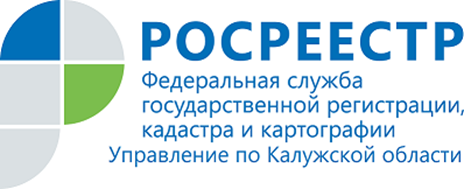 ПРЕСС-РЕЛИЗ18.12.2020Управление Росреестра по Калужской области информирует: законопроект о «гаражной амнистии» внесён в Государственную ДумуРосреестр окажет максимальную поддержку органам исполнительной власти регионов, в том числе консультационную и методическую помощь, после принятия законопроекта о «гаражной амнистии», чтобы у граждан не возникало проблем при оформлении прав на гаражные объекты. Об этом заявил руководитель ведомства Олег Скуфинский. Законопроект, разработанный при участии Росреестра, призван внести ясность в регулирование вопросов оформления прав на объекты гаражного назначения и земельные участки, на которых они расположены.Проект федерального закона «О внесении изменений в отдельные законодательные акты Российской Федерации в целях урегулирования вопросов приобретения гражданами прав на гаражи и земельные участки, на которых они расположены» (о «гаражной амнистии») сегодня внесён в Государственную Думу.Как сообщил Олег Скуфинский, в законопроекте максимально учтены пожелания граждан, а также позиции органов власти в субъектах РФ и органов местного самоуправления. В частности, регионы подчеркивали наличие большого количества неоформленных гаражей, что создает социальную напряженность среди граждан ввиду того, что зарегистрировать свои права в настоящее время можно только по решению суда. В этой связи законопроект предлагает комплексное решение данного вопроса, что позволит всем категориям граждан воспользоваться новым механизмом и зарегистрировать права на свои гаражные объекты.«Чтобы оформить гараж в собственность, граждане должны будут обратиться в орган местного самоуправления (в том числе через МФЦ) с заявлением о предоставлении участка под существующим гаражом с приложением любого документа, который подтверждает факт владения гаражом. Заявление на регистрацию и участка и гаража должен будет подать орган местного самоуправления, при этом госпошлину платить не нужно», - пояснил Олег Скуфинский.Ранее секретарь Генсовета «Единой России» Андрей Турчак в ходе встречи с Олегом Скуфинским заявил, что Партия будет добиваться принятия законопроекта уже в весеннюю сессию. Руководитель Росреестра, в свою очередь, отметил, что документ был доработан благодаря совместной работе с «Единой Россией».«Гаражная амнистия» распространяется на объекты гаражного назначения, возведенные до введения в действие Градостроительного кодекса РФ (31.12.2004). Речь идет только о капитальных сооружениях, у которых есть фундамент и стены. Сооружения должны быть одноэтажными, без жилых помещений. Они могут входить в состав гаражно-строительных кооперативов или быть отдельно стоящими капитальными постройками. Земля, на которой расположен гараж, должна находиться в ведении государства. Не попадают под «гаражную амнистию» самострои и подземные гаражи при многоэтажках и офисных комплексах. Также законопроект предусматривает максимально простой механизм размещения некапитальных гаражей, в том числе для льготных категорий граждан.Законопроектом устанавливается перечень документов, подтверждающих владение гражданином объектом гаражного назначения. К ним могут относиться документ о выплате пая в гаражном кооперативе, ранее полученное решение о распределении гаража, ранее полученные документы технической инвентаризации и другое.Регионы, в свою очередь, наделяются полномочиями по установлению дополнительного перечня документов, которые позволят гражданам приобрести право на землю под гаражом. Также для исключения возможных дополнительных расходов граждан законопроектом предусматривается упрощенный порядок кадастрового учета таких объектов.Кроме того, законопроектом предложен особый механизм оформления прав граждан на земельные участки, находящиеся в государственной или муниципальной собственности, на которых размещены гаражи граждан, построенные до введения в действие Градостроительного кодекса. Оно будет осуществляться одновременно с оформлением прав на гараж, расположенный на таком земельном участке. Представленный законопроект не вводит никаких ограничений для существующих собственников или арендаторов объектов гаражного назначения. Руководитель Управления Росреестра по Калужской области Мария Демьяненко подчеркнула значимость законопроекта о «гаражной амнистии»: «Многие калужане получили гаражи в гаражно-строительных кооперативах еще в советские времена и пользуются ими формально, однако официально эти гаражи им не принадлежат. «Гаражная амнистия» упростит процесс оформления в собственность капитальных гаражных строений и земельных участков под ними, даст гарантии на защиту прав собственности. Не попадут под оптимизацию оформления при минимальном пакете документов гаражи, построенные в индивидуальных и садовых домах, машино-места при многоэтажках и офисных комплексах».Руководитель Управления Росреестра по Калужской области также отметила, что легализация такого имущества даст государству дополнительную возможность получения налоговых отчислений.Об Управлении Росреестра по Калужской областиУправление Федеральной службы государственной регистрации, кадастра и картографии (Росреестр) 
по Калужской области является территориальным органом федерального органа исполнительной власти, осуществляющим функции по государственной регистрации прав на недвижимое имущество и сделок с ним, государственному кадастровому учету недвижимого имущества, землеустройства, государственного мониторинга земель, а также функции по федеральному государственному надзору в области геодезии и картографии, государственному земельному надзору, надзору за деятельностью саморегулируемых организаций, организации работы Комиссии по оспариванию кадастровой стоимости объектов недвижимости. Осуществляет контроль за деятельностью подведомственного учреждения Росреестра - филиала ФГБУ «ФКП Росреестра» по Калужской области по предоставлению государственных услуг Росреестра. Руководитель Управления Росреестра по Калужской области – Мария Владимировна Демьяненко.http://rosreestr.ru/ Контакты для СМИ: 40_upr@rosreestr.ru Melnikova@r40.rosreestr.ru248000, г. Калуга, ул. Вилонова, д. 5+7(4842) 56-47-85 (вн.123), 56-47-83Мы в ВКонтакте https://vk.com/id547506207           Instagram https://www.instagram.com/rosreestr40/           Facebook https://www.facebook.com/profile.php?id=100037662336373           Одноклассники https://ok.ru/profile/590106955071